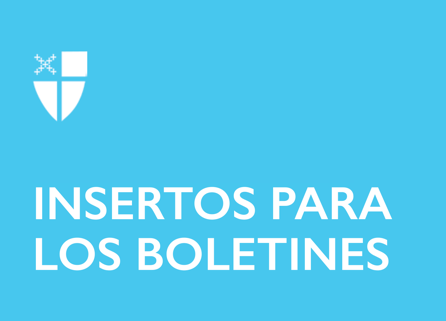 1 de enero de 2023 – Santo NombreCiclo anglicano de oraciónEl siguiente es el calendario semanal producido por la Comunión Anglicana para el 2023. A lo largo de cada año, oramos por cada una de las provincias de la Comunión. Para obtener más información, visite iam.ec/prayercycle. Enero1	La Iglesia Anglicana de Mexico8	La Iglesia de la Provincia de Myanmar (Birmania)15	La Iglesia de Nigeria (Comunión Anglicana)22	La Iglesia del Norte de la India (Unida)29	La Iglesia de Pakistán (Unida)Febrero5	La Iglesia Anglicana de Papúa Nueva Guinea12	La Iglesia Episcopal en Filipinas19 	Eglise Anglicane du Rwanda26	La Iglesia Episcopal EscocesaMarzo5	Iglesia de la Provincia del Sudeste Asiático12	La Iglesia del Sur de la India (Unida)19	La Iglesia Anglicana de África Meridional26	La Iglesia Anglicana de América del SurAbril2	Provincia de la Iglesia Episcopal de Sudán del Sur9	Provincia de la Iglesia Episcopal de Sudán16	La Iglesia Anglicana de Tanzania23	La Iglesia de la Provincia de Uganda30	La Iglesia EpiscopalMayo7	La Iglesia en Gales14	La Iglesia de la Provincia de África Occidental21	La Iglesia en la provinciade las Indias Occidentales 28	Las Iglesias Extra provincialesJunio4	La provincia Episcopal /Anglicana de Alejandría11	La Iglesia Anglicana en Aotearoa,Nueva Zelanda y Polinesia 18	La Iglesia Anglicana de Australia25	La Iglesia de BangladeshJulio2	Igreja Episcopal Anglicana do Brasil9	La Iglesia Anglicana de Burundi16	La Iglesia Anglicana de Canadá23	La Iglesia de la Provincia de África Central 30	Iglesia Anglicana de la Region Central de AmericaAgosto6	Province de L'Eglise Anglicane Du Congo13 	Iglesia Anglicana de Chile20 	La Iglesia de Inglaterra27 	Hong Kong Sheng Kung HuiSeptiembre3	La Iglesia de la Provincia del Océano Índico10	La Iglesia de Irlanda17	Nippon Sei Ko Kai24	La Iglesia Episcopal en Jerusalén y Oriente MedioOctubre1	La Iglesia Anglicana de Kenia8	La Iglesia Anglicana de Corea15	La Iglesia Anglicana de Melanesia22	La Iglesia Anglicana de Mexico29	La Iglesia de la Provincia de Myanmar (Birmania)Noviembre5	La Iglesia de Nigeria12	La Iglesia del Norte de la India (Unida)19	La Iglesia de Pakistán (Unida)26	La Iglesia Anglicana de Papúa Nueva GuineaDiciembre3	La Iglesia Episcopal en Filipinas10	Eglise Anglicane du Rwanda17	La Iglesia Episcopal Escocesa24	Iglesia de la Provincia del Sudeste Asiático31	La Iglesia del Sur de la India (Unida)